ROTINA QUINZENAL DO TRABALHO PEDAGÓGICO – Turma: Maternal II A Prof. Giseli CRECHE “Maria Silveira Mattos”ATIVIDADES PRESENCIAIS – Rodízios: 04/10 a 08/10 * 18/10 a 22/10 de 2021Observação: Todas as atividades presenciais serão seguindo os Protocolos Sanitários.ROTINA QUINZENAL DO TRABALHO PEDAGÓGICO – Turma: Maternal II A Prof. Giseli CRECHE “Maria Silveira Mattos”ATIVIDADES REMOTAS – Rodízios: 04/10 a 08/10 * 18/10 a 22/10 de 2021Não se esqueçam de tirar foto e enviar para professora.SEGUNDA-FEIRATERÇA-FEIRAQUARTA-FEIRAQUINTA-FEIRASEXTA-FEIRAMATERNAL II A(12h00mim)MATERNAL II A(12h00mim)MATERNAL II A(12h00mim)MATERNAL II A(12h00mim)MATERNAL II A(12h00mim)*(AP) Rotina: Música, chamada, contagem*(AP) Leitura: Borboletinha*(CG) Brincadeira pega pé- As crianças irão pegar, com os pés, objetos de dentro de uma bacia com água e transferir para outra bacia, tudo isso usando apenas os pés.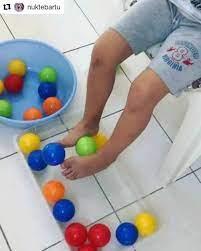 * Recreação (AP)- Talude e Jardim sensoriais*(AP) Rotina: Música, chamada, contagem*(AP) Leitura: Cachinhos de ouro*(CG) (TS) Brincadeira: Esguicho com tinta- Coloque um papel grande na parede (um para cada criança). Em seguida as crianças irão borrifar no papel tinta guache com água, fazendo uma divertida obra de arte.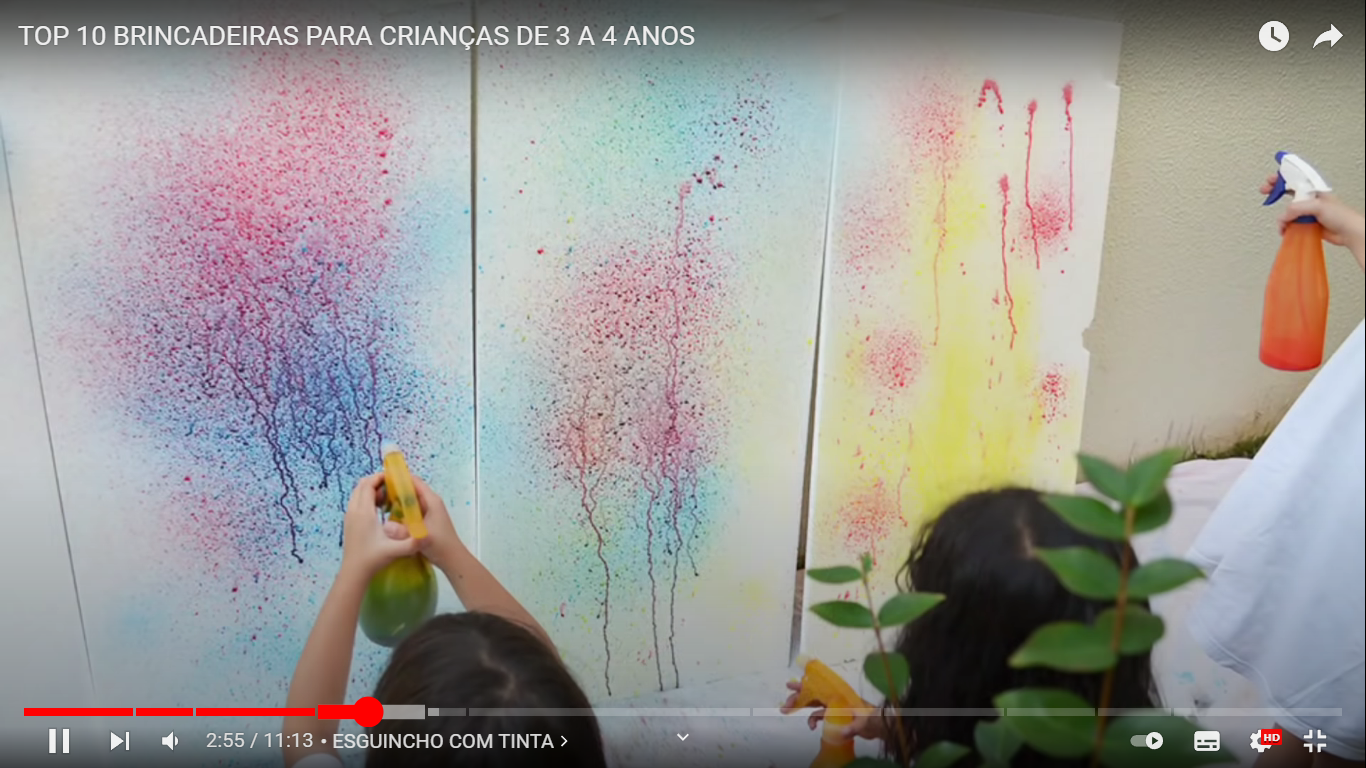 * Recreação (AP)- Motocas*(AP) Rotina: Música, chamada, contagem*(AP) Leitura: Cobra apaixonada*(CG)Brincadeira com bexiga de água- Encher bexigas com água e brincar, descobrindo diversas possibilidades de brincadeira, jogando para cima, deitando sobre ela, entre outras.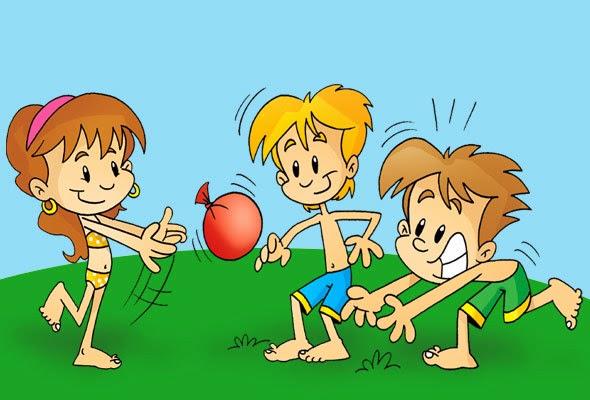 *Recreação (AP)- Casinha e cavalinho*(AP) Rotina: Música, chamada, contagem *(AP) Leitura: Coco louco*(CG) (TS) Dança dos bambolês- Espalhar bambolês no chão, um número a menos do que o de criança. Coloque uma música para que as crianças dancem. Quando a música parar, cada criança deve procurar um bambolê para entrar.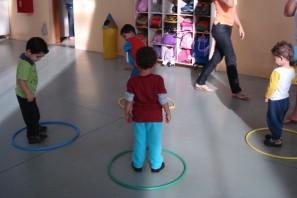 *Recreação (AP)- Pula pula*(AP) Rotina: Música, chamada, contagem*(AP) Leitura: É um gato?*(CG) Brincadeira: Tênis com bexigas.- Faça raquetes com pratinhos de plástico descartável e palito de picolé. Em seguida comece o jogo, equilibrando a bexiga na raquete. Não pode deixar a bexiga cair no chão.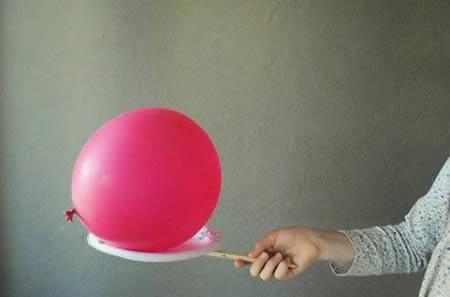 * Recreação (AP)- BrinquedotecaSEGUNDA-FEIRATERÇA-FEIRAQUARTA-FEIRAQUINTA-FEIRASEXTA-FEIRAMATERNAL II-*(EF) (ET) (CG) História: Aconteceu com a Margarida, disponível em:https://www.youtube.com/watch?v=bX9SjOTD0b8*Depois de assistir a história: Aconteceu com Margarida, vamos incentivar a criança a plantar! Pode ser qualquer semente que tenha disponível em casa (Alpiste, feijão, berinjela, salsinha) ou se não tiver semente pode ser a muda de alguma plantinha. O importante é fazer o processo do plantio com a criança e ensiná-la a cuidar todos os dias da plantinha.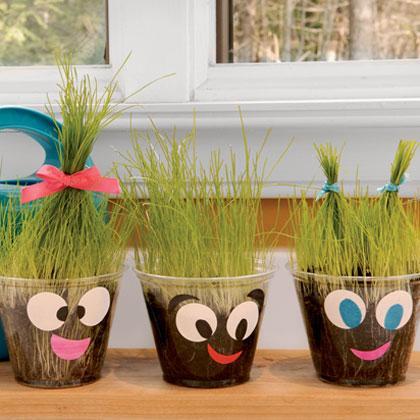 MATERNAL II-A*(ET) Experiência em casa, o ovo boia ou afunda?Encher o copo de água e colocar o ovo, como o ovo é mais pesado que a água ele vai afundar. Em seguida retire o ovo e coloque 6 colheres de sopa cheias de sal, no copo de água, mexa bem e repita a experiência, dessa vez o resultado será diferente, o ovo irá boiar, porque com o sal a densidade da água aumenta e ela fica mais pesada do que o ovo!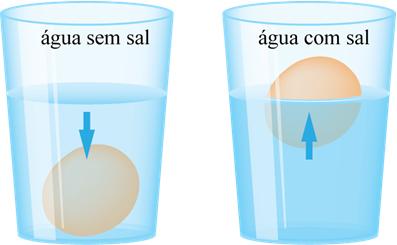 MATERNAL II-A*(EF)Poesia: Meu jardim, autor: Cyro de Matos, disponível no grupo*Brincadeira, cadê o objeto que cabe aqui? Separe alguns objetos (Ex. garfo, régua, copo, qualquer objeto) e desenhe a forma deles em um papel. Depois deixe-os ao lado. A criança deverá encaixar os objetos nas formas correspondentes, ela irá procurar um por vez e colocar sobre a forma no papel.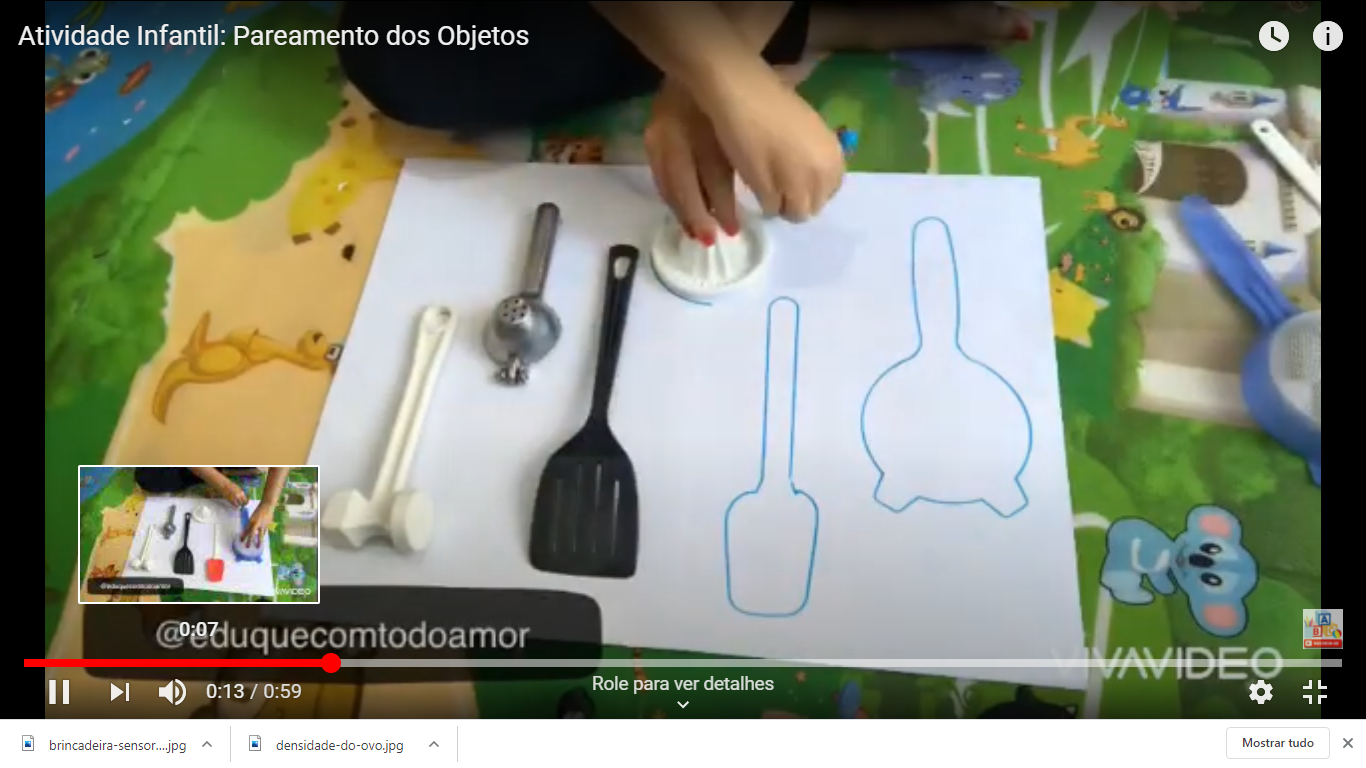 MATERNAL II-A*(CG) (EF) Música da Poesia Leilão de Jardim de Cecília Meirelleshttps://www.youtube.com/watch?v=x1IaU-5f7rQ*Brincando com massinha:- Depois de ouvir a música da Poesia de Cecília Meirelles, vamos fazer uma linda borboleta com massinha. Se não tiver massinha em casa, vamos fazer a receita, que disponibilizarei no grupo.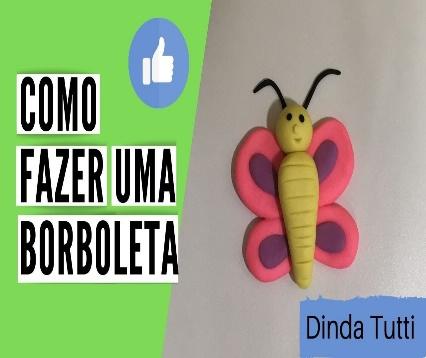 MATERNAL II-A*Brincadeira fotográfica – Vida de inseto- Com um celular, proponha uma exploração nos arredores da casa, onde a criança deve encontrar insetos. O objetivo é que a criança encontre alguns insetos diferentes e faça o registro com foto das suas descobertas. Se a criança não souber o nome do inseto, o adulto diz. Serão momentos riquíssimos de aprendizagem.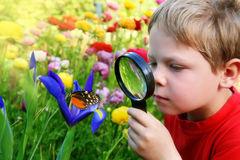 